Ivaretakelse av grunnleggende menneskerettigheter i leverandørkjeden - Etterprøving av stikkprøverDette etterprøvingsverktøyet er basert på statens standard egenrapporteringsskjema for stikkprøver for etterprøving av kontraktsvilkår for ivaretakelse av grunnleggende menneskerettigheter i leverandørkjeden.Etterprøvingsverktøyet har samme oppbygging som egenrapporteringsskjemaet, med to trinn som tilsvarer trinn 2.2 og 2.3 i kontraktsvilkår for ivaretakelse av grunnleggende menneskerettigheter i leverandørkjeden.  Disse trinnene inngår i OECDs retningslinjer for aktsomhetsvurderinger for ansvarlig næringsliv. For å vurdere svarene du får fra leverandøren i egenrapporteringsskjemaet bruker du OECDs veileder for aktsomhetsvurderinger for ansvarlig næringsliv. Veilederen finnes også i en forenklet versjon fra OECDs norske kontaktpunkt for ansvarlig næringsliv.I henhold til åpenhetsloven har større virksomheter fra 1. juli 2022 plikt til å utføre aktsomhetsvurdering som er i tråd med OECDs retningslinjer for aktsomhetsvurderinger for ansvarlig næringsliv. Aktsomhetsvurderingene skal gjennomføres for alle produkter virksomheten tilbyr på det norske markedet. 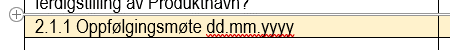 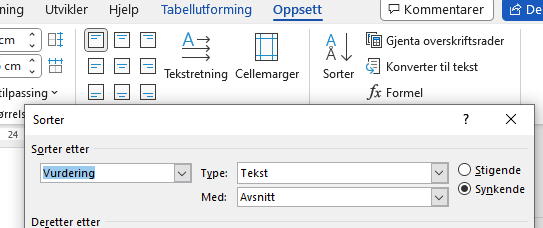 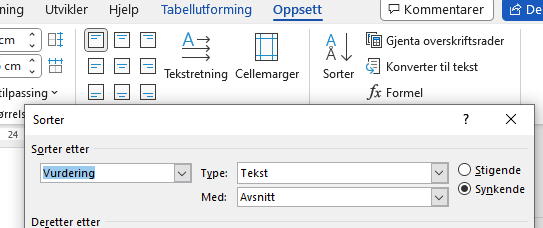 GENERELL INFORMASJON OM [LEVERANDØR]Vennligst spesifiser:Sted | Dato | Signatur2HVORDAN KARTLEGGER OG VURDERER VIRKSOMHETEN FAKTISK OG POTENSIELL SKADE UT FRA EGEN VIRKSOMHET OG LEVERANDØRKJEDEN?3HVORDAN IVERKSETTER VIRKSOMHETEN EGNEDE TILTAK FOR Å STANSE, FOREBYGGE ELLER BEGRENSE SKADE / NEGATIV PÅVIRKNING?Navn på avtalen / avtalenummer:Navn | Nummer på avtalenNavn på stikkprøveprodukt ProduktnavnKontaktinformasjon til kontraktsansvarlig hos Leverandør (skal signere under):[NavnTittelplassering i organisasjonkontaktinformasjon]Lenke til aktsomhetsvurderinger i henhold til åpenhetsloven:KravKundens kommentarVirksomhetens tiltakVurdering2.1.1 Inneholder virksomhetens rutiner for aktsomhetsvurderinger kartlegging og vurdering av risiko for brudd på ILOs kjernekonvensjoner, FNs barnekonvensjon artikkel 32 og nasjonal lovgivning om arbeidstakerrettigheter i egen virksomhet, og i hele leverandørkjeden – fra råvareutvinning til ferdigstilling av Produktnavn?sd2.1.1 Oppfølgingsmøte dd.mm.yyyy2.1.2 Har virksomheten rutiner for å gjennomføre regelmessige risikoanalyser for å identifisere, prioritere og redusere risiko for menneskerettighetsbrudd i egen virksomhet, og i hele leverandørkjeden – fra råvareutvinning til ferdigstilling av Produktnavn?2.1.3 Er det noen risikoer for menneskerettighetsbrudd i leverandørkjeden som overvåkes grundigere enn andre for Produktnavn?2.1.4 Blir eksterne aktører rådført om risiko tilknyttet geografisk lokasjon (land/region) når det gjelder produksjonsprosessen for Produktnavn?2.1.5 Er virksomheten, leverandører eller underleverandører direkte eller indirekte, tilknyttet aktivitet i land med autoritære regimer eller land/regioner med pågående væpnede konflikter i leverandørkjeden til Produktnavn?2.1.6 Involverer virksomheten, som en del av aktsomhetsvurderingen, berørte parter, det vi si de som er eller risikerer å bli negativt påvirket av aktiviteter i egen virksomhet, og i leverandørkjeden for Produktnavn?2.1.7 Har virksomheten spesifikt søkelys på hvordan urfolk, minoritetsgrupper, kvinner og unge arbeidere risikerer å bli negativt påvirket av aktiviteter i egen virksomhet, og i leverandørkjeden for Produktnavn?KravKundens kommentarVirksomhetens tiltakVirksomhetens tiltakVurdering3.1.1 Har virksomheten rutiner for å stanse, forebygge og redusere negativ påvirkning og skade i egen virksomhet, og i leverandørkjeden for Produktnavn?3.1.2 Har virksomheten retningslinjer for forhåndskvalifisering av nye leverandører og nye produksjonsenheter i henhold til retningslinjer for aktsomhetsvurderinger for Produktnavn??3.1.3 Må virksomhetens leverandører og underleverandører for Produktnavn signere etiske retningslinjer (Code of Conduct) i henhold til ILOs kjernekonvensjoner, FNs barnekonvensjon og produsentlandets arbeidsmiljølovgivning?3.1.4 Er det sanksjoner knyttet til brudd på retningslinjene for Produktnavn?3.1.5 Er retningslinjene oversatt til relevante språk på alle produksjonsenheter i leverandørkjeden for Produktnavn? Hvordan blir innholdet i retningslinjene for produksjonen av Produktnavn. formidlet til arbeidstakere, for eksempel ved at retningslinjene står på et oppslag i produksjonsenheten som er synlig for alle arbeidstakere?3.1.6 Har virksomheten innført incentiver og lagt til rette for at leverandøren klarer å etterleve de etiske retningslinjene for Produktnavn, for eksempel gjennom å tilby flere produksjonsordrer?3.1.7 Har virksomheten langsiktig samarbeid med leverandører som tilvirker Produktnavn?3.1.8 Har virksomheten retningslinjer for innkjøpsstrategier for 1) planlegging av bestillinger, 2) at leverandørene får tilstrekkelige tidsmarginer for leveringer og 3) at hastebestillinger eller ordreendringer i siste liten unngås, slik at leverandører av Produktnavn. kan planlegge produksjon og anslå nødvendig produksjonskapasitet?3.1.9 Tilrettelegger virksomheten for sosial dialog og opplæring ved produksjonsenhetene for å sikre at arbeiderne er kjent med sine rettigheter på produksjonsenheter der Produktnavn. tilvirkes? Støtter virksomheten tilstedeværelsen av arbeidstakerrepresentasjon på produksjonsenheter der Produktnavn. tilvirkes?3.2.1 Deltar virksomheten i et offentlig-privat partnerskapsprogram (OPS/PPP) eller et multi-stakeholder-program (MSP) for å håndtere systematisk risiko for negative påvirkninger i bransjen til Produktnavn?3.2.2 Ber virksomheten om bedre håndhevelse av nasjonale lover og forskrifter i land der staten ikke oppfyller sin plikt til å beskytte menneskerettighetene og nasjonal lov om arbeidstakerrettigheter i leverandørkjeden for Produktnavn? Dette kan for eksempel gjelde i møter med nasjonale tilsynsorganer og/eller i åpne brev og/eller i dialog med myndigheter.3.2.3 Har virksomheten retningslinjer for å unngå å forhandle produksjonspriser under gjeldene markedspriser for Produktnavn? Foretar virksomheten markedsanalyser av priser, og vet virksomheten hvilke lønnskostnader leverandøren har for tilvirkning av Produktnavn?3.2.4 Har virksomheten retningslinjer for krav til levelønn i samsvar med ILOs program for anstendig arbeid i land der minstelønnen ikke er tilstrekkelig for å dekke arbeidernes grunnleggende behov i leverandørkjeden for Produktnavn? Estimeres levelønnen i henhold til SA8000-standarden eller tilsvarende for lønnsinivået for tilvirkning av Produktnavn?3.2.5 Etterstreber virksomheten å anskaffe produkter, komponenter og råvarer fra leverandører og underleverandører med produksjonsenheter som er tredjepartssertifiserte som tilsier Produktnavn er fremstilte under gode arbeidsforhold?3.2.6 Kontrollerer og følger virksomheten opp at brudd på miljøvernlover ikke forekommer i leverandørkjeden for Produktnavn?3.2.7 Kontrollerer og sikrer virksomheten at det ikke forekommer korrupsjon i egen virksomhet og i leverandørkjeden for Produktnavn? Hvordan tilrettelegges det for å unngå risiko for korrupsjon i spesifikke land som er rødlistet i Transparency Internationals Corruption Perception Index i leverandørkjeden for Produktnavn?